 Давайте выберите кирпичики,  из которых будем строить фундамент наших взаимоотношений в группе.Злость, доброта, покой, грусть, помощь, жадность, равнодушие, любовь.Вот с таким фундаментом будет существовать наша группа. 3      В нашей группе много детей немного  похожие, но и чем то отличаемся друг  от друга. А вот чем скажите сами. Начиная со слов: «меня можно любить за….» 4     У каждого из нас бывает разное настроение, разные эмоции. А умеете ли вы определять  настроение других людей.Слайды эмоции.А что может вызвать такое настроение? Кто из этих людей открыт для общения?Вывод.                          5   А теперь давайте подумаем о том, какими качествами должен обладать человек, с которым вам  хотелось бы дружить?Вам предлагаю карточки со словами. Выберите и подчеркните те качества, которыми должен обладать друг. (Дети работают в группах. На карточках записаны слова: скромность, доброжелательность,  грубость, настойчивость, общительность, жадность, отзывчивость, зависть, эгоизм, равнодушие, хвастовство, злоба, готовность прийти на помощь в любую минуту.)ФИЗ.минутка  Здравствуй, друг! (здороваются за руку)Как ты тут? (похлопывают друг друга по плечу)Где ты был? (теребят друг друга за ушко)Я скучал! (складывают руки на груди в области сердца)Ты пришел! (разводят руки в сторону)        Хорошо! (обнимаются) А вот оставшиеся качества, каким людям принадлежат?Будете ли вы дружить с такими людьми? А будут ли дружить с вами, если у вас будут такие качества?6.Добро и зло творить всегда   Во власти всех людей.  Но зло творится без труда,  Добро творить трудней.  Рождает зверя зверь,  Рождает птица птицу.  От доброго - добро,  От злого - зло родится.  Добро,  сколь ни было б оно мало,  Гораздо лучше, чем большое зло.                 Чему учит вас это стихотворение?Но в жизни бывает   всякое.  И редко встретишь человека, который никогда не с кем не ссорился.   А вот как не допустить ссоры7    давайте посмотрим, как  бы вы  поступили в следующих ситуациях?Ситуации:1. Кто-то из группы нарочно толкнул вас и свалил с ног. Как вы поступите?- будете плакать;- ударите его;- сделаете ему замечание;- пожалуетесь учителю;2.  один из одноклассников смеется  над вашим другом. Как вы  поступите?-   будете плакать; - пожмете плечами;- будете смеяться над ним вместе;- будете защищать  друга ;3.  Вам не везет:  вы второй раз проигрываете в шашки. Ваши действия?     - будете плакать;- продолжите  игру;- начнете злиться;-  ничего не скажите;4. Приятель  схватил  вашу ручку без разрешения. Как вы поступите?- пожалуетесь воспитателю;- будете кричать;- потребую вернуть ее;- отлупите приятеля; 8     А вот как вы думаете, что еще помогает разрешать конфликты?Слайд.  Как вы думаете, почему ослики  смогли договориться, найти  компромисс? (Ответы учащихся).Компромисс – это согласие на основе взаимных уступок.    Тот  кто не боится идти на компромисс чаще выходит из конфликтов При конфликте не  исключено  - обращение к третьему лицу, авторитетному для обоих людей.9.       Молодцы! И в конце нашего занятия  предлагаю разгадать кроссворд. Кроссворд.         1. отзывчивость, доброжелательность, стремление помогать людям                                                                                                                    (доброта);      2. так называют человека высоко  нравственного, честного, открытого; (благородный)     3.умение разумно решать разные сложные вопросы, давать нужные советы (мудрость);    4.это свойство души можно увидеть во взгляде любящего  человека; (нежность)   5.так называют экономного человека;   (бережливый)                                                                                                   6. этим словом называют человека, выполняющего все старательно и точно (аккуратный) А теперь давайте ответим на главный вопрос нашего занятия : «что же такое дружба»?Дружба-это...:... когда тебя понимают.... когда вместе весело и «прикольно».... если можно доверить тайну, поделиться информацией.... можно получить помощь в любую минуту.... ответственность двух людей друг за друга.... верность, надежность, взаимопонимание, взаимовыручка.... общность интересов, убеждений, взглядов, мотивов.Молодцы!!! Посмотрите, сколько кирпичиков  вы собрали. Давайте построим наш дом.Звучит песня дети выкладывают дом.Слайд с изображением голубя.Что эта за птица? Что она символизирует?Ответы детей.Раздать птиц с правилами дружбы.Вы знаете много пословиц о дружбе. Сейчас вы в своих дружных группах составите окончания пословиц. 1. Нет друга – ищи… (а нашел - береги). 2. Не имей 100 рублей … (а имей 100 друзей). 3. Один за всех… (и все за одного). 4. Человек без друзей … (что дерево без корней) 5. Дружба – как стекло:… (разобьешь – не сложишь).  6. Дружба не гриб,… (в лесу не найдешь). 7. Новых друзей наживай, а старых не ... (теряй). 8. Не тот друг, кто медком мажет, а тот, кто правду в глаза... (скажет). 9. Старый друг лучше ... (новых двух). 10. Для друга пироги, для врага - ... (кулаки). 11.Друг за друга стой - и выиграешь ... (бой). 12.Дружбу помни, а зло ... (забывай).скромность,      доброжелательность,     грубость,     настойчивость, общительность,     жадность,      отзывчивость,      зависть,     эгоизм, равнодушие,      хвастовство,     злоба,      готовность прийти на помощь в любую минуту. Ситуации:1. Кто-то из одногруппников нарочно толкнул вас и свалил с ног. Как вы поступите?- будете плакать;- ударите его;- сделаете ему замечание;- пожалуетесь учителю;2.Один из одноклассников смеется  над вашим другом. Как вы  поступите?-будете плакать;- пожмете плечами;- будете смеяться над ним вместе;- будете защищать  друга ;3.  Вам не везет:  вы второй раз проигрываете в шашки. Ваши действия? - будете плакать;- продолжите  игру;- начнете злиться;-  ничего не скажите;4. Приятель  схватил  вашу ручку без разрешения. Как вы поступите?слайд- пожалуетесь учителю;- будете кричать;- потребую вернуть ее;- отлупите приятеля;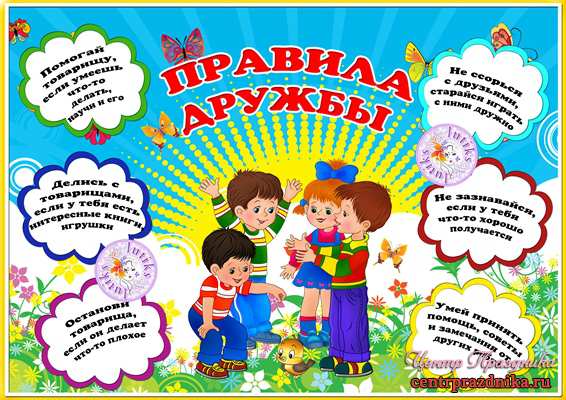 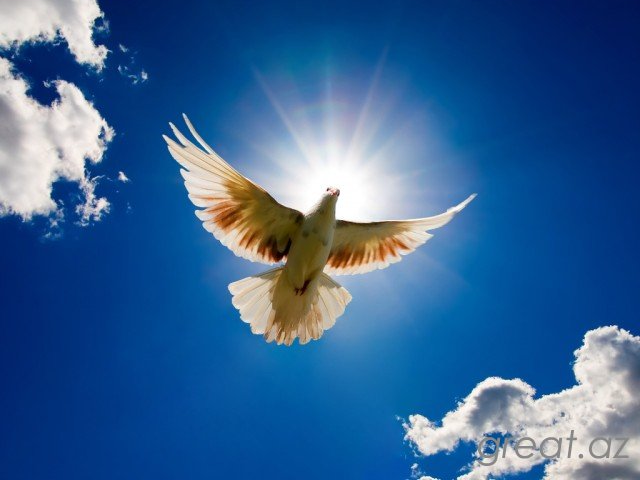 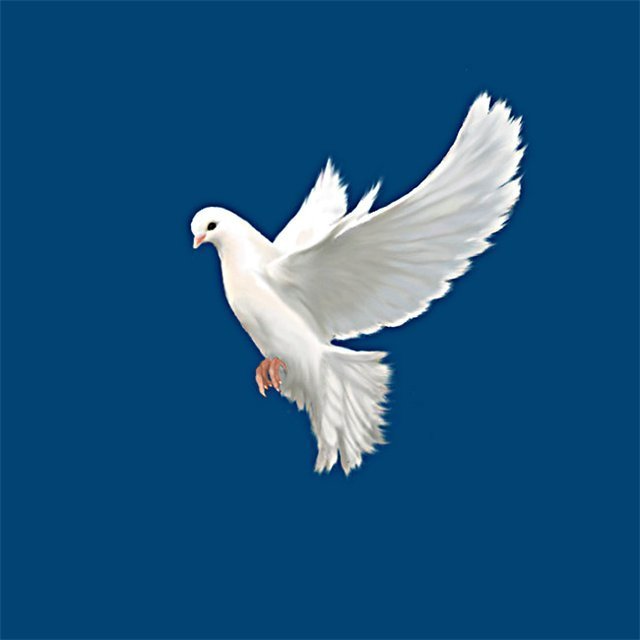 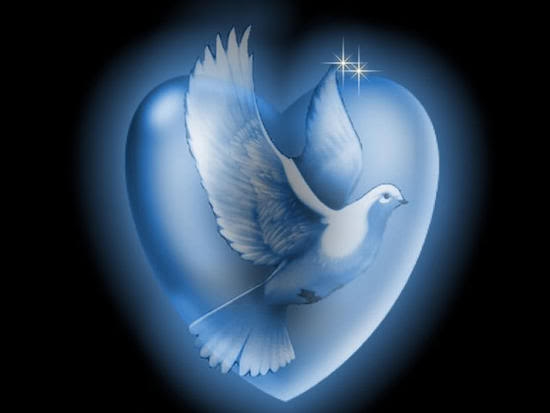 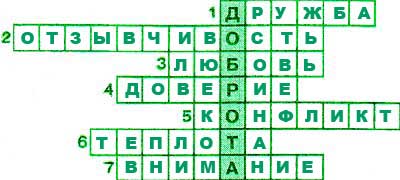   Законы дружбы: Не обзывай и не унижай свого друга. Помогай другу в беде Умей с другом разделить радость Не смейся над недостатками друга Выбирай друзей по душевным качествам Выбирай друзей по душевным качествам, а не по одежде Умей признать свои ошибки и помирись с другом 